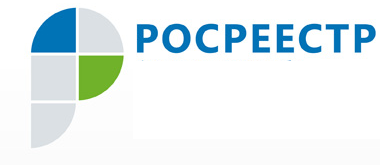 Пресс-релиз30.08.2019 – В Югре установлено 93 % границ муниципальных образований  Из 105 границ муниципальных образований автономного округа в Единый государственный реестр недвижимости (ЕГРН) на сегодняшний день внесены сведения о 98 границах, что составляет 
93 %. Из 198 границ населенных пунктов в ЕГРН внесены данные о  127 границах, что соответствует 64 %.   Как сообщили в Управлении, согласно действующему законодательству функция установления границ между субъектами Российской Федерации, границ муниципальных образований и населенных пунктов возложена на региональные органы власти. Отделом землеустройства и мониторинга земель Управления в 2019 году проведено 8 государственных экспертиз землеустроительной документации по установлению границ муниципальных образований Напомним, что в 2018 году Ханты-Мансийский автономный округ вошел в число субъектов федерации, чьи региональные границы полностью внесены в Единый государственный реестр недвижимости.  Пресс-служба Управления Росреестра по ХМАО – Югре   